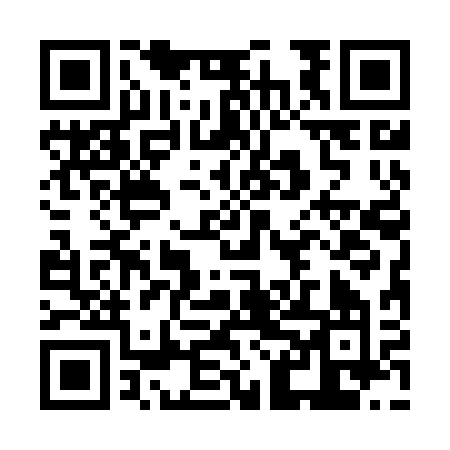 Prayer times for Kolonia Czestoniew, PolandWed 1 May 2024 - Fri 31 May 2024High Latitude Method: Angle Based RulePrayer Calculation Method: Muslim World LeagueAsar Calculation Method: HanafiPrayer times provided by https://www.salahtimes.comDateDayFajrSunriseDhuhrAsrMaghribIsha1Wed2:345:0612:335:418:0110:222Thu2:305:0412:335:428:0310:253Fri2:265:0212:335:438:0410:294Sat2:225:0012:335:448:0610:325Sun2:194:5912:335:458:0810:356Mon2:194:5712:335:468:0910:397Tue2:184:5512:335:478:1110:398Wed2:174:5312:335:488:1310:409Thu2:164:5212:335:498:1410:4110Fri2:164:5012:325:508:1610:4111Sat2:154:4812:325:518:1710:4212Sun2:144:4712:325:518:1910:4313Mon2:144:4512:325:528:2010:4314Tue2:134:4412:325:538:2210:4415Wed2:134:4212:325:548:2410:4516Thu2:124:4112:325:558:2510:4517Fri2:114:3912:325:568:2710:4618Sat2:114:3812:335:578:2810:4719Sun2:104:3612:335:588:2910:4720Mon2:104:3512:335:598:3110:4821Tue2:094:3412:335:598:3210:4922Wed2:094:3312:336:008:3410:4923Thu2:084:3112:336:018:3510:5024Fri2:084:3012:336:028:3610:5125Sat2:084:2912:336:038:3810:5126Sun2:074:2812:336:038:3910:5227Mon2:074:2712:336:048:4010:5228Tue2:074:2612:336:058:4110:5329Wed2:064:2512:346:058:4310:5430Thu2:064:2412:346:068:4410:5431Fri2:064:2312:346:078:4510:55